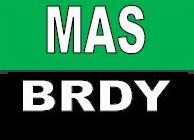 POZVÁNKANA VALNÉ SHROMÁŽDĚNÍ MAS BRDY10. listopadu 2015Místo: Obec CHALOUPKY v sále RestauraceČas: od 18,00 hodProgramÚvod, přivítáníAktuální informace o dokončení procesu Standardizace MAS BrdyOdvolání a volba členů Programového výboruOdvolání a volba členů Monitorovacího výboru Odvolání a volba členů Výběrové komise Aktuální informace o přípravě strategie SCLLDDiskuse, závěrValné shromáždění svolává RSDr. Josef Hála, předseda Programového výboru.V Jincích,  dne 19.října 2015